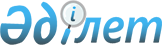 Об установлении охранной зоны и режима природопользования государственного национального природного парка "Көлсай-көлдері" на территории Алматинской областиПостановление акимата Алматинской области от 13 января 2015 года № 21. Зарегистрировано Департаментом юстиции Алматинской области 04 февраля 2015 года № 3018.
      В соответствии со статьей 123 Земельного Кодекса Республики Казахстан от 20 июня 2003 года, статьями 10, 18, 43, 48 Закона Республики Казахстан от 7 июля 2006 года "Об особо охраняемых природных территориях", статьей 27 Закона Республики Казахстан от 23 января 2001 года "О местном государственном управлении и самоуправлении в Республике Казахстан", в целях обеспечения особой охраны и защиты государственного национального природного парка "Көлсай-көлдері" от неблагоприятного внешнего воздействия, акимат области ПОСТАНОВЛЯЕТ:
       Установить охранную зону шириной не менее двух километров без изъятия у землепользователей и собственников земельных участков, а также режим природопользования государственного национального природного парка "Көлсай-көлдері" на территории Алматинской области, согласно приложению к настоящему постановлению.
       Рекомендовать республиканскому государственному учреждению "Государственный национальный природный парк "Көлсай-көлдері" Комитета лесного хозяйства и животного мира Министерства сельского хозяйства Республики Казахстан обозначить границы охранной зоны на местности специальными знаками.
       Контроль за исполнением настоящего постановления возложить на заместителя акима области Досымбекова Т.
       Настоящее постановление вступает в силу со дня государственной регистрации в органах юстиции и вводится в действие по истечении десяти календарных дней после дня его первого официального опубликования. Режим природопользования на территории охранной зоны
государственного национального природного парка "Көлсай-көлдері"
      1.  В охранной зоне государственного национального природного парка "Көлсай-көлдері" (далее - национальный парк) разрешаются основные виды традиционной хозяйственной деятельности землепользователей, обеспечивающие устойчивое использование природных ресурсов.
      2.  В охранной зоне национального парка запрещается:
       создание новых и расширение существующих населенных пунктов;
       размещение, проектирование, строительство и эксплуатация объектов, внедрение новых технологии, оказывающих вредное воздействие на экологические системы;
       ведение интенсивных форм сельского и лесного хозяйства с применением токсичных для животного и растительного мира ядохимикатов, удобрений и гербицидов;
       выброс в атмосферу и сброс в открытые водные источники и на рельеф загрязняющих веществ и сточных вод, размещение отходов;
       добыча полезных ископаемых;
       любительская (спортивная) и промысловая охота;
       захоронение радиоактивных материалов и промышленных отходов;
      8) деятельность, способная изменить гидрологический режим экологических систем национального парка (строительство плотин, дамб, гидротехнических сооружений и других объектов, приводящих к прекращению или снижению естественного стока вод);
       интродукция чужеродных видов диких животных и дикорастущих растений;
       другая деятельность, способная оказать вредное воздействие на экологические системы национального парка.
      3.  На территории охранных зон национального парка могут осуществляться различные формы хозяйственной деятельности, не оказывающие негативного воздействия на состояние его экологических систем:
      1)  лесохозяйственная деятельность;
       традиционное землепользование, включая пастьбу скота и сенокошение, а также иная деятельность в рамках обеспечения долговременной сохранности и неуязвимости биологического разнообразия;
       туристская и рекреационная деятельность;
       использование минеральных вод, бальнеологических и климатических ресурсов;
       промысловое и любительское (спортивное) рыболовство;
       проведение наземных и авиационных работ по тушению лесных и степных пожаров;
       рекультивация нарушенных земель;
       восстановление лесных и иных растительных сообществ;
       восстановление среды обитания и численности диких животных;
       использование земельных участков для обустройства мест пребывания туристов, устройства питомников для искусственного размножения, выращивания, разведения эндемичных, редких и исчезающих видов растений и животных, а также для строительства служебных зданий (кордонов) для проживания работников национального парка, предоставления им служебных земельных наделов.
      4.  В охранной зоне национального парка при осуществлении видов деятельности, указанных в пункте 3 приложения к постановлению акимата области "Об установлении охранной зоны и режима природопользования государственного национального природного парка "Көлсай-көлдері" на территории Алматинской области", должны предусматриваться и осуществляться мероприятия по сохранению среды обитания и условий размножения объектов животного и растительного мира, путей миграции и мест концентрации животных, обеспечиваться неприкосновенность участков, представляющих особую ценность в качестве среды обитания диких животных, а также иных объектов национального парка.
					© 2012. РГП на ПХВ «Институт законодательства и правовой информации Республики Казахстан» Министерства юстиции Республики Казахстан
				
      Аким области

А. Баталов
Приложение к постановлению акимата области "Об установлении охранной зоны и режима природопользования государственного национального природного парка "Көлсай-көлдері" на территории Алматинской области" от "13" января 2015 года № 21